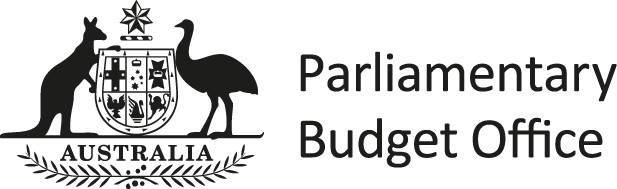 Request for budget analysisOverviewThis response is based on updated information provided by the Department of Education, Skills and Employment, the Department of Health, the Department of Infrastructure, Transport, Regional Development and Communications, and the Department of Veterans’ Affairs.The costs of all 16 projects, which were announced in the 2019 election, are included in the budget baseline as at the 2019-20 Mid-Year Economic and Fiscal Outlook (MYEFO).The following information is set out in Table A1 at Attachment A for each project in this request:the project titlethe total estimated funding contained in the 2019-20 MYEFO baseline for each project over the 2019-20 Budget forward estimates period and to 2029-30the funding program source or budget measurethe administering department.Table A2 at Attachment A provides the administered funding profile each year from 2019-20 to 2029-30 for nine projects that have confirmed arrangements in place. For the remainingseven projects, information on the financial impact in each fiscal year, and implementation and termination dates for funding are not currently available as contractual arrangements for projects are yet to be determined.Funding amounts have been rounded to the nearest $100,000.Data sourcesThe Department of Education, Skills and Employment provided information on the Regional study hub project.The Department of Health provided information on the Wodonga Hospital Mental Health Rehabilitation Unit, and health specialist clinics projects.The Department of Veterans’ Affairs provided information on the project Veteran Wellbeing Centre Wodonga.The Department of Infrastructure, Transport, Regional Development and Communications provided information on the remaining 12 projects identified in the request.Attachment A – Coalition parties’ election commitments (Indi) 2019 – update following 2019-20 Mid-Year Economic and Fiscal Outlook (MYEFO) – budget analysisTable A1: Coalition parties’ election commitments (Indi) 2019 – update following 2019-20 MYEFO – total estimated funding in the 2019-20 MYEFO baseline ($m)(a)Figures are the estimated project funding amount in the budget baseline as at the 2019-20 MYEFO. Figures are provided on a fiscal and underlying cash balance basis.The administering department has named the project the Albury Wodonga Regional Deal pilot in the funding information provided.The Department of Health has named the projects Wodonga Hospital Mental Health Rehabilitation Unit, and Health specialist clinics.Refers to funding information for the two projects. Funding profile information for the projects was not available individually.Funding profile in individual years is yet to be determined and could not be provided in Table A2.Figures are based on the estimated funding profile for the additional hub in Wangaratta under the Regional Study Hub commitment. The Regional Study Hub commitment includes an additional $11 million that will be available to four other regional study hubs following a competitive grants process.Table A2: Coalition parties’ election commitments (Indi) 2019 – update following 2019-20 MYEFO – Funding profiles in each year, for confirmed projects only ($m)(a)(b)Figures are the estimated project funding amount in the budget baseline as at the 2019-20 MYEFO. Figures are provided on a fiscal and underlying cash balance basis.Figures may not sum to totals due to rounding.-	Indicates nil.Coalition parties’ election commitments (Indi) 2019 – update following 2019-20 Mid-Year Economic and Fiscal OutlookCoalition parties’ election commitments (Indi) 2019 – update following 2019-20 Mid-Year Economic and Fiscal OutlookCoalition parties’ election commitments (Indi) 2019 – update following 2019-20 Mid-Year Economic and Fiscal OutlookPerson/party requesting the analysis:Dr Helen Haines MP, Member for IndiDr Helen Haines MP, Member for IndiDate analysis completed:17 April 202017 April 2020Expiry date of the analysis:Release of the next economic and fiscal outlook report.Release of the next economic and fiscal outlook report.Status at time of request:☒ ConfidentialNot confidentialSummary of request:This analysis provides details on the funding program source (or budget measure), financial impact (in each fiscal year), administering department, and intended date of implementation and termination for the following 16 projects as announced during the 2019 election:Albury Wodonga pilotFast train business case (including North East Rail)Mansfield dual court stadiumAlbury Wodonga Hospital Mental Health Rehabilitation UnitAlbury Wodonga Hospital health specialist clinicsPost-traumatic stress wellness centreBaranduda Fields sporting facilitiesWellbeing centreRegional study hub (Wangaratta)New scout hallBirallee Park netball courts and lightsMcKoy Street intersection flyoverBaranduda Scouts hall refurbishmentWodonga Secondary College stadium and arts spaceArmchair Community Cinema equipment and staffingMelrose Pass overpass pedestrian safety barriers.Summary of request:This analysis provides details on the funding program source (or budget measure), financial impact (in each fiscal year), administering department, and intended date of implementation and termination for the following 16 projects as announced during the 2019 election:Albury Wodonga pilotFast train business case (including North East Rail)Mansfield dual court stadiumAlbury Wodonga Hospital Mental Health Rehabilitation UnitAlbury Wodonga Hospital health specialist clinicsPost-traumatic stress wellness centreBaranduda Fields sporting facilitiesWellbeing centreRegional study hub (Wangaratta)New scout hallBirallee Park netball courts and lightsMcKoy Street intersection flyoverBaranduda Scouts hall refurbishmentWodonga Secondary College stadium and arts spaceArmchair Community Cinema equipment and staffingMelrose Pass overpass pedestrian safety barriers.Summary of request:This analysis provides details on the funding program source (or budget measure), financial impact (in each fiscal year), administering department, and intended date of implementation and termination for the following 16 projects as announced during the 2019 election:Albury Wodonga pilotFast train business case (including North East Rail)Mansfield dual court stadiumAlbury Wodonga Hospital Mental Health Rehabilitation UnitAlbury Wodonga Hospital health specialist clinicsPost-traumatic stress wellness centreBaranduda Fields sporting facilitiesWellbeing centreRegional study hub (Wangaratta)New scout hallBirallee Park netball courts and lightsMcKoy Street intersection flyoverBaranduda Scouts hall refurbishmentWodonga Secondary College stadium and arts spaceArmchair Community Cinema equipment and staffingMelrose Pass overpass pedestrian safety barriers.Project nameTotal administered funding to 2022–23Total administered funding to 2029–30Funding program source or budget measureAdministering departmentAlbury Wodonga pilot(b)3.23.2Albury Wodonga Regional Deal pilotDepartment of Infrastructure, Transport, Regional Development and Communications (Department of Infrastructure)Fast train business case (including North East Rail)8.08.0Major Project Business Case FundDepartment of InfrastructureMansfield dual court stadium3.43.4Community Development Grants ProgrammeDepartment of InfrastructureAlbury Wodonga Hospital Mental Health Rehabilitation Unit, and Health specialist clinics(c)(d)5.014.52019-20 Budget measure Supporting our Hospitals – additional infrastructure and servicesDepartment of HealthPost-traumatic stress wellness centre(e)0.10.1Community Development Grants ProgrammeDepartment of InfrastructureBaranduda Fields sporting facilities(e)10.010.0Community Development Grants ProgrammeDepartment of InfrastructureWell-being centre5.05.0Veteran Wellbeing CentresDepartment of Veterans’ AffairsRegional study hub (Wangaratta)(f)4.04.0Regional Study HubsDepartment of Education, Skills and EmploymentNew scout hall(e)0.30.3Community Development Grants ProgrammeDepartment of InfrastructureBirallee Park netball courts and lights(e)0.30.3Community Development Grants ProgrammeDepartment of InfrastructureMcKoy Street intersection flyover44.064.0Roads of Strategic ImportanceDepartment of InfrastructureBaranduda Scouts hall refurbishment(e)0.30.3Community Development Grants ProgrammeDepartment of InfrastructureWodonga Secondary College stadium and arts space(e)5.05.0Community Development Grants ProgrammeDepartment of InfrastructureArmchair Community Cinema equipment and staffing0.20.2Community Development Grants ProgrammeDepartment of InfrastructureMelrose Pass overpass pedestrian safety barriers(e)0.30.3Community Development Grants ProgrammeDepartment of InfrastructureProject name2019–202020–212021–222022–232023–242024–252025–262026–272027–282028–292029–30Total to 2022–23Total to 2029–30Administered expensesAdministered expensesAdministered expensesAdministered expensesAdministered expensesAdministered expensesAdministered expensesAdministered expensesAdministered expensesAdministered expensesAdministered expensesAdministered expensesAdministered expensesAdministered expensesAlbury Wodonga pilot3.2----------3.23.2Fast train business case (including North East Rail)4.04.0---------8.08.0Mansfield dual court stadium2.41.0---------3.43.4Albury Wodonga Hospital Mental Health Rehabilitation Unit, and Health specialist clinics---5.05.04.5-----5.014.5Well-being centre0.23.01.9--------5.05.0Regional study hub (Wangaratta)1.01.01.01.0-------4.04.0McKoy Street intersection flyover5.06.06.027.020.0------44.064.0Armchair Community Cinema equipment and staffing0.2----------0.20.2